CWAC Event Proposal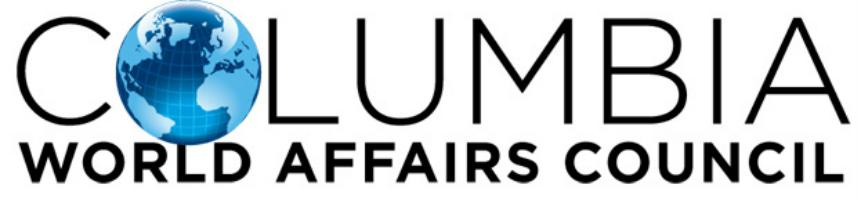 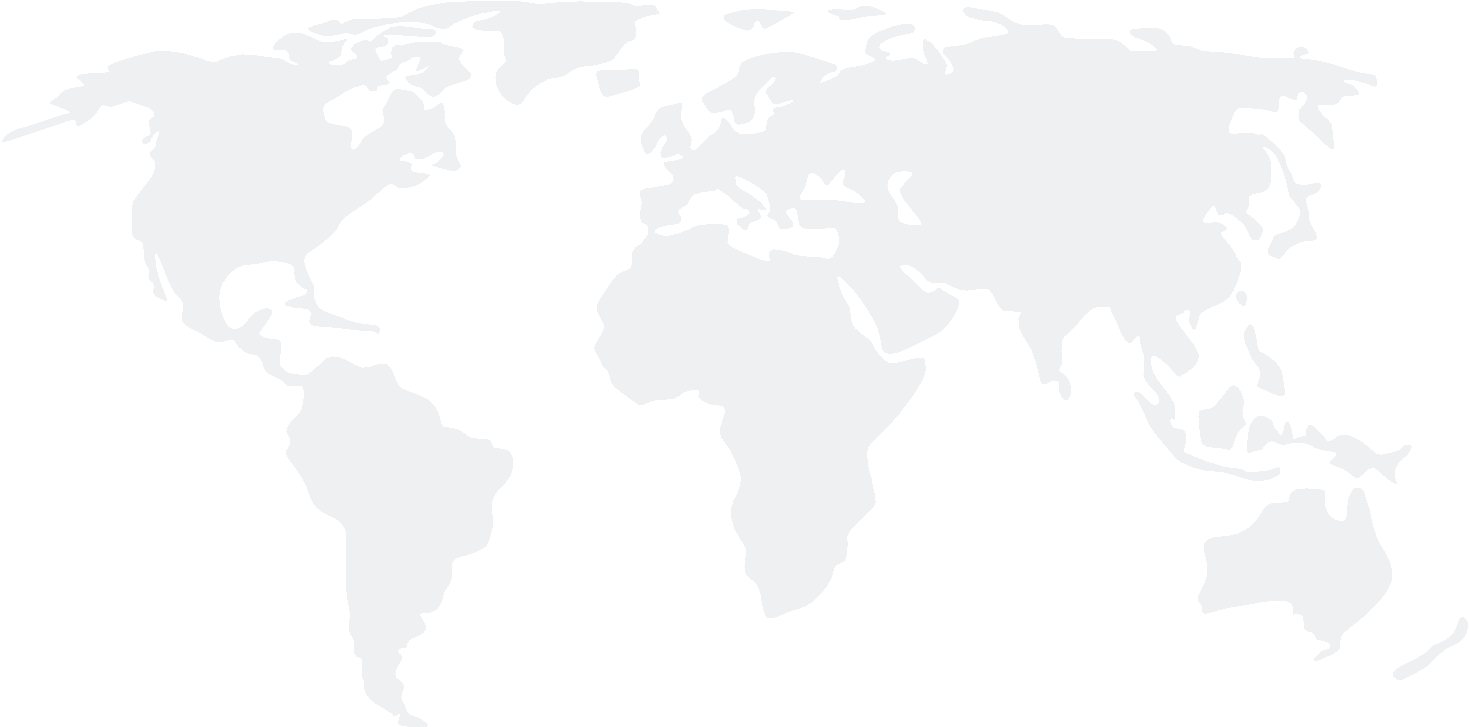 * If so, this will be the host responsibility for RSVP; Not recommended unless space is limited.** For Coffee and Conversations, we recommend the following quarterly dates: Oct. 15 for 2019 and Feb. 4, May 5, Aug. 4, Nov. 3 for 2020. For a Happy Hour event, you may also consider helping plan our ‘New Member Happy Hours’ in 2020 on January 7, April 7, July 7 and October 6. Additional Happy Hours will be approved at the discretion of CWAC leadership.Full NameEmailContact NumberCircle Event of InterestCoffee & Conversations |  Happy Hour     Guest Speaker |  Info Session/Class |  OtherIf Other, Suggested Title for EventPurpose of Event (less than 20 words)How do you plan to create dialogue at your event?Expected # of Participants (Estimate)Would you like to limit attendance to a certain number? *Suggested Location, Date, Time, if known**Instructions for Next StepComplete and submit event planning documentConfirm event time/date with CWAC staffPromote the event via email/social mediaAs we will promote your event, please share our post so we will be able to tag and notify you once it goes live.Pick up our resource basket and sign-in sheets at the CWAC office: 2218 Divine Street, Columbia; please drop off at the same location within one week of the event.